ข้อปฏิบัติบางประการในสุนัตฟัจญ์รฺمن أحكام سنة الفجر< تايلاندية >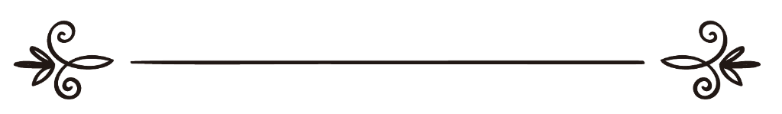 ดร.รอชิด บิน หุเสน อัล-อับดุลกะรีมد. راشد بن حسين العبد الكريم ผู้แปล: สะอัด วารีย์ผู้ตรวจทาน: ซุฟอัม อุษมานترجمة: سعد واريمراجعة: صافي عثمانข้อปฏิบัติบางประการในสุนัตฟัจญ์รฺท่านหญิงอาอิชะฮฺ เราะฎิยัลลอฮุอันฮา ได้เล่าว่า« كَانَ النَّبِيُّ صَلَّى اللهُ عَلَيْهِ وَسَلَّمَ يُخَفِّفُ الرَّكْعَتَيْنِ اللَّتَيْنِ قَبْلَ صَلاَةِ الصُّبْحِ حَتَّى إِنِّي لَأَقُولُ: هَلْ قَرَأَ بِأُمِّ الكِتَابِ؟ » [أخرجه البخاري]“ท่านนบี ศ็อลลัลลอฮุอลัยฮิวะสัลลัม ทำละหมาดแบบเบาๆ ในสองร็อกอะฮฺก่อนละหมาดศุบหฺ จนกระทั่งฉันได้พูดกับตัวเองว่า “ท่านได้อ่านอุมมุลกิตาบ(อ่านฟาติหะฮฺ)ด้วยหรือเปล่า?”  บันทึกโดยอัล-บุคอรียฺท่านหญิงอาอิชะฮฺ เราะฎิยัลลอฮุอันฮา ได้เล่าว่า«كَانَ رَسُولُ اللهِ صَلَّى اللهُ عَلَيْهِ وَسَلَّمَ يُصَلِّي رَكْعَتَيِ الْفَجْرِ إِذَا سَمِعَ الْأَذَانَ، وَيُخَفِّفُهُمَا » [أخرجه مسلم]“ท่านเราะสูลุลลอฮฺ ศ็อลลัลลอฮุอลัยฮิวะสัลลัม ละหมาดสองร็อกอะฮฺก่อนฟัจญ์รฺเมื่อได้ยินเสียงอะซานแล้ว และท่านได้ทำมันอย่างเบาๆ(คือ ไม่อ่านนาน)”  บันทึกโดยมุสลิมท่านอบู ฮุร็อยเราะฮฺ เราะฎิยัลลอฮุอันฮุ ได้เล่าว่า« أَنَّ رَسُولَ اللهِ صَلَّى اللهُ عَلَيْهِ وَسَلَّمَ قَرَأَ فِي رَكْعَتَيِ الْفَجْرِ: ﴿ قُلۡ يَٰٓأَيُّهَا ٱلۡكَٰفِرُونَ ١ ﴾ [الكافرون: ١]  ، وَ ﴿ قُلۡ هُوَ ٱللَّهُ أَحَدٌ ١ ﴾ [الاخلاص: ١]  » [أخرجه مسلم]“ท่านเราะสูลุลลอฮฺ ศ็อลลัลลอฮุอลัยฮิวะสัลลัม อ่านในสองร็อกอะฮฺสุนัตก่อนฟัจญ์รฺ ด้วย [กุลยาอัยยุฮัลกาฟิรูน] และ[กุลฮุวัลลอฮุอะหัด]”  บันทึกโดยมุสลิมท่านหญิงอาอิชะฮฺ เราะฎิยัลลอฮุอันฮา ได้เล่าว่า« أَنَّ رَسُولَ اللَّهِ صَلَّى اللهُ عَلَيْهِ وَسَلَّمَ كَانَ يَقْرَأُ فِي رَكْعَتَيِ الْفَجْرِ بِـ ﴿ قُلۡ يَٰٓأَيُّهَا ٱلۡكَٰفِرُونَ ١ ﴾ [الكافرون: ١]  وَ ﴿ قُلۡ هُوَ ٱللَّهُ أَحَدٌ ١ ﴾ [الاخلاص: ١]  » [أخرجه أحمد]“ท่านเราะสูลุลลอฮฺ ศ็อลลัลลอฮุอลัยฮิวะสัลลัม อ่านในสองร็อกอะฮฺฟัจญ์รฺ ด้วย [กุลยาอัยยุฮัลกาฟิรูน] และ[กุลฮุวัลลอฮุอะหัด]”  บันทึกโดยอะห์มัดท่านอิบนุ อับบาส เราะฎิยัลลอฮุอันฮุมา ได้เล่าว่า« كَانَ يَقْرَأُ فِي رَكْعَتَيِ الْفَجْرِ فِي الْأُولَى مِنْهُمَا: ﴿ قُولُوٓاْ ءَامَنَّا بِٱللَّهِ وَمَآ أُنزِلَ إِلَيۡنَا ﴾ [البقرة: ١٣٦]  الْآيَةَ الَّتِي فِي الْبَقَرَةِ، وَفِي الْآخِرَةِ مِنْهُمَا: ﴿ ءَامَنَّا بِٱللَّهِ وَٱشۡهَدۡ بِأَنَّا مُسۡلِمُونَ ٥٢ ﴾ [ال عمران: ٥٢]   » [أخرجه مسلم]“ท่านได้อ่านในสองร็อกอะฮฺฟัจญ์รฺ  โดยในร็อกอะฮฺแรกจากทั้งสองว่า [กูลู อามันนา บิลลาฮิ วะมา อุนซิละ อิลัยนา] เป็นอายะฮฺที่อยู่ในบะเกาะเราะฮฺ (อัล-บะเกาะเราะฮฺ 136) และใน(ร็อกอะฮฺ)สุดท้ายของมัน [อามันนา บิลลาฮิ วัชฮัด บิอันนะนา มุสลิมูน] (อาล อิมรอน 52)  บันทึกโดยมุสลิมคำอธิบายสุนนะฮฺประการหนึ่งของท่านเราะสุลุลลอฮฺ ศ็อลลัลลอฮุอลัยฮิวะสัลลัม คือให้ละหมาดสุนัตฟัจญ์รฺเบาๆ  ไม่ยาว และท่านก็อ่านสูเราะฮฺสั้น ๆ บางบทเป็นการเฉพาะ หรือเพียงไม่กี่อายะฮฺสั้น ๆประโยชน์ที่ได้รับควรละหมาดสุนัตเบาๆ ไม่ยาวควรอ่าน สูเราะฮฺ อัลกาฟิรูน และกุลฮุวัลลอฮุอะหัด หรือสองอายะฮฺนี้ คือ [กูลู อามันนา บิลลาฮิ วะมา อุนซิละ อิลัยนา] (อัล-บะเกาะเราะฮฺ 136) และ[อามันนา บิลลาฮิ วัชฮัด บิอันนะนา มุสลิมูน]  (อาล อิมรอน 52) หลังจากที่อ่านฟาติหะฮฺแล้วوصلى الله وسلم على نبينا محمد، وعلى آله وصحبه أجمعين، والحمد لله رب العالمين. 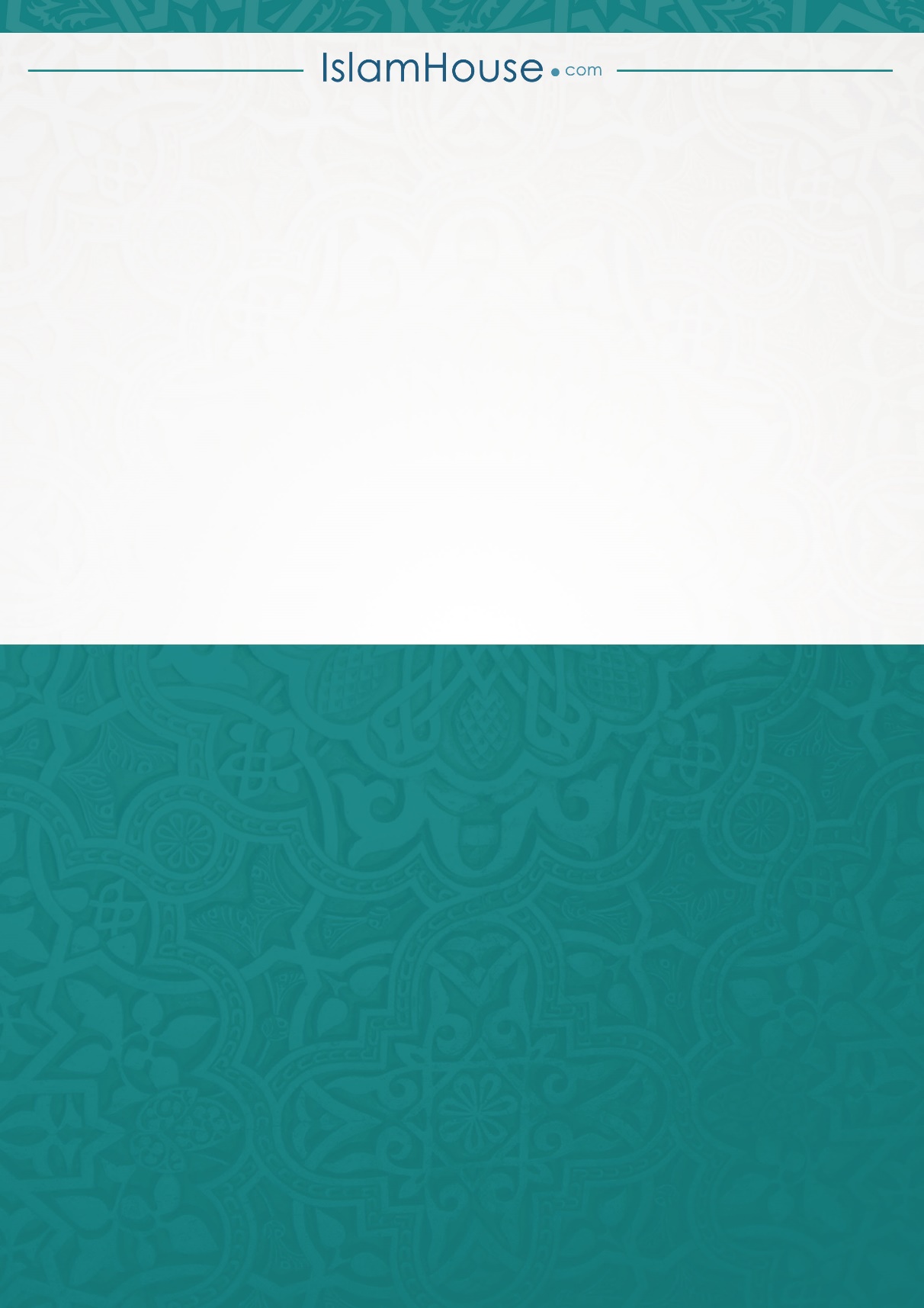 